ZARZĄDZENIE Nr 85.2020
WÓJTA GMINY SADKI
z dnia 4 listopada 2020 rokuw sprawie obciążenia nieruchomości stanowiących własność gminy Sadki prawem służebności przesyłuNa podstawie art.13 ust.ł ustawy z dnia 21 sierpnia 1997 r. o gospodarce nieruchomościami (Dz. U. z 2020 r., poz. 65 ze zm.) , art. 3051 Kodeksu Cywilnego (Dz. U. z 2019 r., poz. 1145 ze zm.) oraz § 20 ust. 1 pkt. 2 uchwały Rady Gminy Sadki Nr XVII/5/2020 z dnia 28 lutego 2020 r. w sprawie zasad gospodarowania nieruchomościami stanowiącymi własność Gminy Sadki (Dz. Urz. Woj. Kuj.- Pom. z 2020 r., poz.1343) zarządzam co następuje.§ 1. 1. Obciążyć prawem służebności przesyłu na rzecz spółki pod nazwą Polskie Sieci Energetyczne Spółka Akcyjna z siedzibą w Konstancinie - Jeziornie, 05-520 Konstancin - Jeziorna ul. Warszawska 165, NIP 526-27-48-966, REGON 015668195 wpisanej przez Sąd Rejonowy dla m.st. Warszawy, XIV Wydział Gospodarczy Krajowego Rejestru Sądowego do Rejestru Przedsiębiorców pod numerem KRS 0000197596, nieruchomości stanowiące własność gminy Sadki.2. Działki położone w obrębie geodezyjnym Sadki zapisane w księdze wieczystej BY1N/00033373/4 prowadzonej przez Sąd Rejonowy w Nakle nad Notecią oznaczone numerami ewid encyj nymi:49 o powierzchni ogólnej 0,2200 ha80 o powierzchni ogólnej 0,0200ha84 o powierzchni ogólnej 0,1600ha105 o powierzchni ogólnej 0,4700haWykonywanie tego prawa będzie ograniczone do pasa gruntu o szerokości 70 m, tj. po 35 m na każdą stronę osi linii 400 kV, na części nieruchomości opisanych w ust. 2.Powierzchnia służebności przesyłu dla poszczególnych działek wynosi:dla działki oznaczonej numerem	49	obręb	Sadki	- 935 m2,dla działki oznaczonej numerem	80	obręb	Sadki	- 20 m2,dla działki oznaczonej numerem	84	obręb	Sadki	- 247 m2,dla działki oznaczonej numerem 105	obręb	Sadki	- 331 m2,Ustanowienie służebności przesyłu następuje za jednorazowym wynagrodzeniem, które ustalono na podstawie sporządzonego przez rzeczoznawcą majątkowego operatu szacunkowego w sprawie określenia wartości prawa służebności przesyłu, z którego wynikają następujące kwoty:dla działki nr 49 - 5.030 zł netto +1.156,90 zł VAT=6.186,90 zł (słownie: sześć tysięcy sto osiemdziesiąt sześć złotych 90/100)dla działki nr 80 - 110 zł netto + 25,30 zł VAT=135,30 (słownie: sto trzydzieści pięć złotych 30/100)dla działki nr 84 -1.780 zł netto+ 409,40zł VAT = 2.189,40 zł (słownie: dwa tysiące sto osiemdziesiąt dziewięć złotych 40/100)dla działki nr 105 -5.050zł netto+ 1.161,50zł VAT = 6.211,50 zł (słownie: sześć tysięcy dwieście jedenaście złotych 50/100)w łącznej kwocie 11.970,- zł netto +2.753,10 zł podatku VAT = 14.723,lOzł (słownie brutto: czternaście tysięcy siedemset dwadzieścia trzy złote 10/100).§ 2. Wynagrodzenie w łącznej kwocie 11.970 zł netto + 2.753,10 zł podatku VAT płatne jest na rachunek bankowy BS Nakło Nr 87 8179 0009 0030 1266 2000 0030, właściciela obciążonej nieruchomości w ten sposób, że na poczet wynagrodzenia, właściciel otrzyma od wykonawcy inwestycji spółki ZWSE Rzeszów S.A. ; 40% wartości tj. 4.788,00 zł + 1.101,20 zł VAT = 5.889,24 zł (słownie brutto: pięć tysięcy osiemset osiemdziesiąt dziewięć złotych 24/100) przed zawarciem umowy sprzedaży w formie Aktu Notarialnego. Pozostała część wynagrodzenia, o którym mowa § 5 ust. 1 powyżej tj.kwota 7.182,86 zł +1.651,90zł VAT = 8.833,86zł (słownie brutto: osiem tysięcy osiemset trzydzieści trzy złote 86/100) zostanie zapłacona w terminie 14 dni od dnia podpisania umowy notarialnej, w formie przekazu pocztowego/przelewu bankowego na wskazany przez właściciela rachunek bankowy.§ 3. Przebieg sieci i pasa służebności przesyłu określa mapa stanowiąca załącznik do niniejszego zarządzenia.§ 4. Wykonywanie służebności przesyłu polegać będzie na:Prawie wybudowania/posadowienia i utrzymywania na nieruchomości obciążonej lub nad tą nieruchomością urządzeń przesyłowych linii elektroenergetycznej 400 kV relacji Bydgoszcz Zachód-Piła Krzewina, wraz z wszelkimi obiektami i urządzeniami związanymi z jej eksploatacją, poprzez podwieszenie napowietrznych przewodów i zajęcia części nieruchomości o szerokości 70 m (2 x 35 m od osi linii) na pas technologiczny linii, a także na funkcjonowanie linii po jej wybudowaniu,Prawie prowadzenia na nieruchomości eksploatacji linii wysokiego napięcia 400 kV Bydgoszcz Zachód —Piła Krzewina, a w tym prawie dostępu, wejścia, przechodu i przejazdu (w tym sprzętem ciężkim) przez Spółkę i osoby przez nią upoważnione w celu dokonywania czynności związanych z konserwacją, remontem, modernizacją, przebudową, usuwaniem awarii linii, w tym dokonania wymiany słupa lub innych niezbędnych elementów linii elektroenergetycznej, ponadto przeprowadzanie wycinki drzew i krzewów pod linią w zakresie niezbędnym do wybudowania i eksploatacji linii oraz wykonania oględzin (obchodu) linii.Prawie żądania od właścicieła(i) nieruchomości znoszenia ograniczeń i zakazów wynikających z ustanowienia pasa technologicznego linii elektroenergetycznej 400 kV o szerokości 70 m (siedemdziesięciu metrów) tj. 2x 35 m (dwa razy po trzydzieści pięć metrów) po każdej stronie licząc od osi linii, oznaczonej na szkicu sytuacyjnym, stanowiącym załącznik do niniejszego aktu notarialnego, w tym zakazie wznoszenia w pasie technologicznym budynków mieszkalnych, budowli, zakazie utrzymania w pasie technologicznym drzew, krzewów i roślinności przekraczającej dopuszczalną wysokość, a także korzystania z nieruchomości obciążonej w sposób zgodny z aktualnie obowiązującymi przepisami dotyczącymi linii elektroenergetycznych, ochrony zdrowia i życia ludzkiego oraz ochrony środowiska. Lokalizacja wszelkich obiektów, jak również zmiany w kwalifikacji nieruchomości w obrębie pasa technologicznego linii będą uzgadniane z właścicielem linii elektroenergetycznej.§ 5. Wykonanie zarządzenia powierzam Kierownikowi Referatu Rolnictwa, Gospodarki Nieruchomościami i Ochrony Środowiska.§ 6. Zarządzenie wchodzi w życie z dniem podpisania.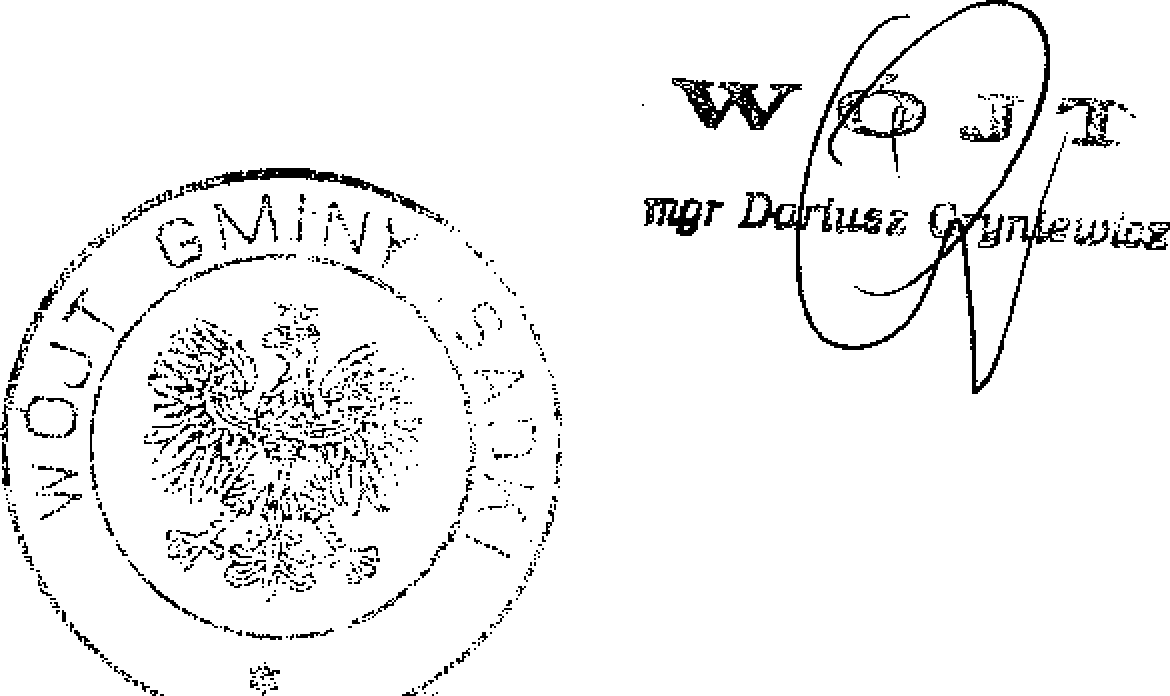 